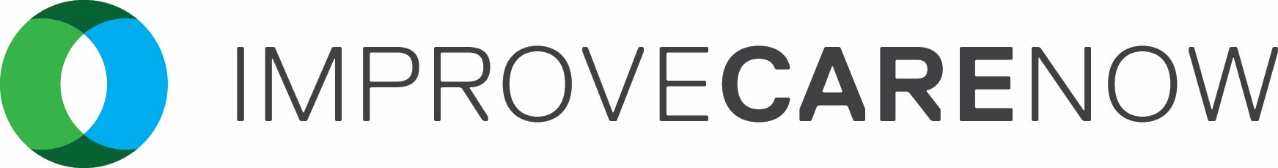 Visit Planner for Ulcerative ColitisThe Visit Planner for Ulcerative Colitis is a very simple tool to help you prepare for a visit with your care team. Complete the fields below, then print a copy to take with you.Top of FormDuring the past month, treatment of ulcerative colitis has been a worry in my/my child's life: All of the time Most of the time Some of the time A little of the time None of the time I understand the nature and causes of my/my child’s ulcerative colitis: Strongly disagree Disagree Neither agree nor disagree Agree Strongly Agree I know the different treatment options available for my/my child’s ulcerative colitis: Strongly disagree Disagree Neither agree nor disagree Agree Strongly Agree Here is my list of things I'm concerned about and questions that I have: Note: If printing from this page, make sure all text in this box is visible before clicking the link to print.Since your last visit, have you/your child been in the emergency room or been hospitalized for ulcerative colitis?:Yes No If you answered "yes" to the question above, when was it?: Since your last visit, have you/your child had a relapse (a return of your ulcerative colitis symptoms)?: Yes No If you answered "yes" to the question above, when was it?: Bottom of Form